Ściągawka – lista pytań Program Grantowy - formularz wniosku o przyznanie środków finansowych Proszę wybrać zakład Heidelberg Materials zlokalizowany najbliżej miejsca realizacji projektu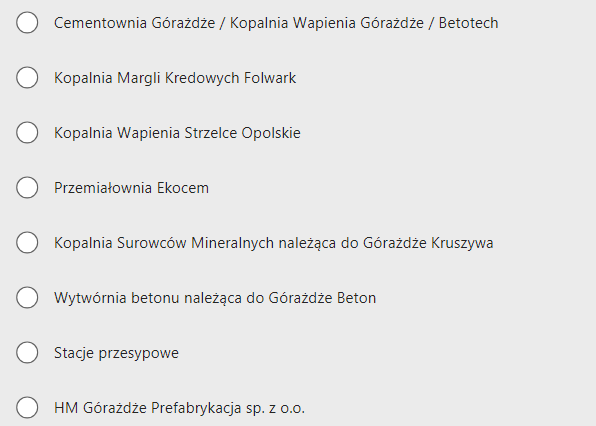 W jakiej odległości będzie realizowany projekt od danego zakładu Heidelberg Materials - proszę wpisać liczbę w km.W przypadku realizacji projektu w rejonie Kopalni Surowców Mineralnych, Wytwórni Betonu lub stacji przesypowych proszę podać jej nazwęProszę zaznaczyć obszar działań, na które wnioskowane jest przyznanie grantu: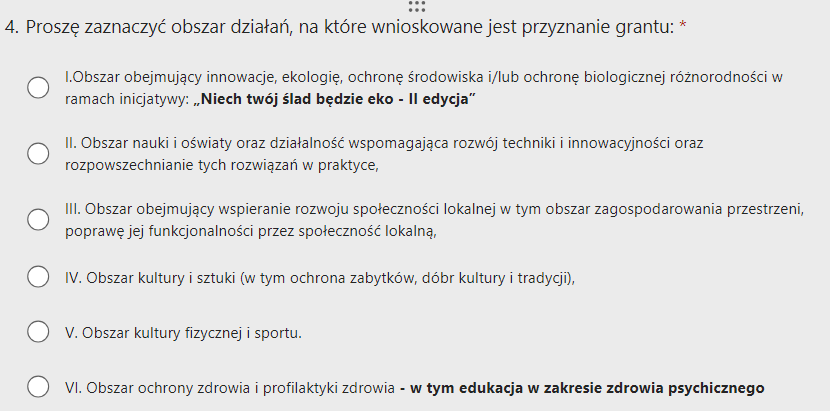 Pełna nazwa WnioskodawcyProszę podać numer KRS lub inny dokument określający zasady działania WnioskodawcyProszę podać tytuł lub nazwę projektuProszę podać miejsce realizacji projektuOpis projektu - proszę podać jakie są cele projektu, na czym projekt będzie polegać oraz jakie działania będą podejmowane w ramach projektu. Jeżeli przewidziane są etapy projektu proszę o ich podanie.Proszę podać szacowaną liczbę beneficjentów (odbiorców projektu) - (np. projekt skierowany jest do 150 mieszkańców, 200 uczniów)Proszę zaznaczyć rodzaj grantu: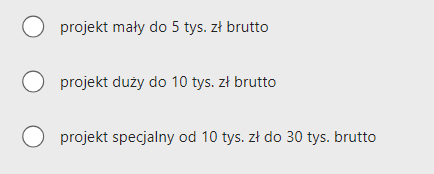 Proszę podać wysokość wnioskowanego dofinansowania Projektu  (kwota brutto)Proszę określić rezultaty realizacji Projektu (korzyści dla beneficjentów)Czy projekt przewiduje zaangażowanie mieszkańców i społeczności lokalnejCzy po zakończeniu realizacji projektu, projekt może być kontynuowany w dłuższej perspektywie, po zakończeniu wsparcia finansowego?Informacje na temat dodatkowych partnerów realizowanego projektu. Granty mogą być udzielone Wnioskodawcy, który uzyskał współfinansowanie wnioskowanego Projektu lub stara się o współfinansowanie, z tym jednak zastrzeżeniem, że Wnioskodawca we wniosku o przyznanie Grantu powinien złożyć oświadczenie, jaką cześć finansowania uzyskał od osób trzecich lub stara się uzyskaćCzy projekt będzie realizowany z innymi partneramiProszę podać dane innych partnerów, z którymi projekt będzie finansowany wspólnieJaka jest wysokość dofinansowania przez innych partnerów realizujących wspólnie projektRozpowszechnianie i promocja wyników projektu - Podejmowane w ramach projektu działania promocyjne to takie które, mają na celu informowanie określonych grup i środowisk o fakcie realizacji danego projektu, o osiągniętych rezultatach i korzyściach oraz o osobach zaangażowanych w projekt.Czy w ramach projektu przewidziane są działania promocyjne - np. posty w mediach społecznościowych, relacje prasowe lub dystrybucja ulotek.Proszę o podanie przykładowych działań promocyjnychDane dotyczące Lidera projektuImię i nazwisko Lidera projektuAdres emailowyTelefon kontaktowyOświadczeniaOświadczam, że przyjmuję do wiadomości, że w przypadku pozytywnego rozpatrzenia wniosku o przyznawanie środków finansowych, może być udzielone jedynie po podpisaniu Umowy Oświadczam, że przyjmuję do wiadomości, że w przypadku pozytywnego rozpatrzenia wniosku o przyznawanie środków finansowych, może być udzielone jedynie po podpisaniu Umowy Wszystkie podane informacje są zgodne z aktualnym stanem prawnym i faktycznym organizacji, pod rygorem odpowiedzialności karnej zgodnie z artykułem 71 kk o poświadczeniu nieprawdy.Zgoda na przetwarzanie danych osobowych w celu - dla działań promocyjnych Fundacji Górażdże - Aktywni w Regionie oraz spółek Heidelberg Materials, zamieszczenia fotorelacji z realizowanego projektu na stronie internetowej Heidelberg Materials w raportach i biuletynach informacyjnym Heidelberg Materials i Fundacji, a także w mediach społecznościowych Heidelberg Materials i Fundacji.